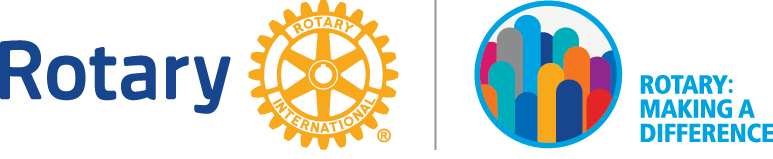 Please remit payment to:South Tyler Rotary Foundation  P.O. Box 7153  Tyler, Texas 75711Send To:DescriptionAmount26th Annual South Tyler Rotary Club Spaghetti Supper SponsorshipThursday, April 26, 2018,  5:00 pm –7:00 pm                   Regular Sponsorship ($100)                   Silver Sponsorship ($200)                   Gold Sponsorship ($300)                   Platinum Sponsorship ($500)                   Diamond Sponsorship ($1,000)Please email Amanda Folmar - Folmar@AmandaFolmar.com with any questions or comments.  THANK YOU for your continued support!The tax deductible portion of your donation is the amount given reduced by the value of the dinners received.  We estimate the value of such dinner to be $5 each.The South Tyler Rotary Foundation is a non-profit 501(c) 3 organization, Federal Tax ID #75-2667889.50% of all proceeds are distributed immediately to local needs and 50% retained in the South Tyler Foundation account to provide long term and immediate sources of unbudgeted funds for disaster relief for local humanitarian emergencies.$______$______$______$______$______TOTAL DUE$______